2018 
Bonifay K-8 Middle School Football Schedule***B Team will begin at 5:30, A Team will follow***
**Note -- There will not be a “B” game on 9/18 or 10/2**
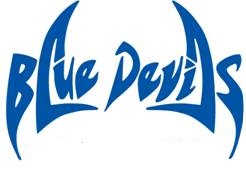 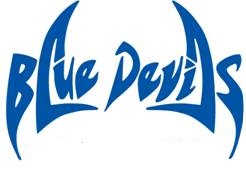 Coaches								       Principal
Brad Johnson							                    Rodd Jones
Kenny Tate								       Assistant Principals
                         							                    Chey Bowers / A.D.
                                                                                                                              Beverly Sallas 



Updated: 8/8/2018DayDateOpponentSiteTimeThursdayAug. 23(Jamboree) 
Bonifay vs. TBAVernon6:00
TuesdayAug. 28Liberty CountyHOME5:30 / 6:30TuesdaySept. 4BlountstownAway5:30 / 6:30TuesdalySept. 11ChipleyHOME5:30 / 6:30TuesdaySept. 18Graceville
No “B” TeamAway6:00
(A Team only)TuesdaySept. 25Grand RidgeHOME5:30 / 6:30TuesdayOct. 2Vernon
No “B” TeamAway6:00
(A Team only)TuesdayOct. 9OPENBye WeekBye WeekThursdayOct. 18PlayoffsTBATBA